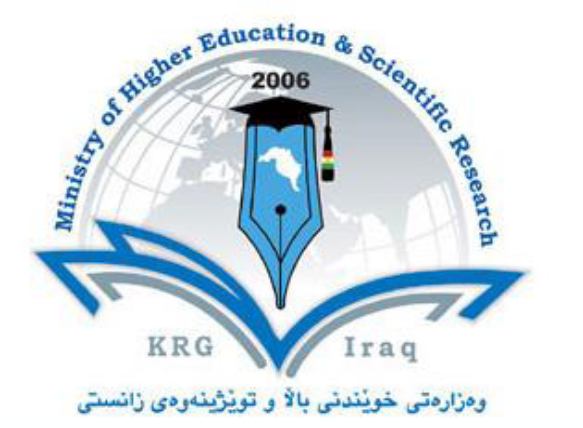 بەش: كۆلێژ: زانكۆ : سه‌لاحه‌دین – هه‌ولێربابەت:    كوردناسیى گشتى پەرتووکی کۆرس – (قۆناغی یه‌كه‌م) ناوى مامۆستا : ساڵى خوێندن: پەرتووکی کۆرس Course Bookكوردناسى گشتى 1. ناوى كۆرس2. ناوى مامۆستاى بەرپرس 3. بەش/ کۆلێژ4. پەیوەندیتیۆری: 3 کاتژمێرله‌ هه‌ فته‌یه‌كداپراکتیک: 05. یەکەى خوێندن (بە سەعات) لە هەفتەیەک پێنج ڕۆژ له‌ هه‌فته‌یه‌كدا6. ژمارەی کارکردن7. کۆدی کۆرس.8. پرۆفایەلی مامۆستاکورد، کوردۆلۆجى، کوردناسى، مێژووى كؤن – ئيسلامى –نوىَ ، ڕەچەڵەکى کورد، جوگرافیا، ئایین، زمان، پەیوەندیکردن، خێزانە زمان، دیالێکت، شێوەزار، ئەدەب، ڕێبازە ئەدەبییەکان، کلاسیک، ڕۆمانستيك، ڕیالیزم .9. وشە سەرەکیەکان10. ناوەرۆکی گشتی کۆرس: كوردناسى طشتى  : هةموو نوسراو و تويَذينةوة زانستيةكان دةطريَتةوة كة لة سةر هةموو لايةنةكانى ذيانى كورد وةك ( زمان , ئةدةب , جوطرافيا ، ميَذوو , ئاين و كلتور و...هتد)  نوسراوة و بلاَوكراوةتةوة بة ئامانجى ناساندنى كورد.طرنطى ئةم كوَرسة لة طرتنةبةرى رِيَطاى زانستى بوَ ليَكوَلَينةوة لة كورد وةك نةتةوة و خاكى كوردستان وةك ولاَت دةردةكةويَت، بة ئامانجى ناساندنى كورد وةك يةكيَك لة نةتةوةكانى دونيا كة خاوةنى خةسلَةت و تايبةتمةندى نةتةوايةتى خوَيةتى و جياوازة لة نةتةوةكانى تر لة رِووى نةذاد و زمان و كلتور و نةريتةوة، كة مةرجيَكى سةرةكية هةموو تاكيَكى كورد زانيارى رِاست و ثوخت لةسةر ئةم بابةتة بزانيَت بة ئامانجى طريَدانى تاكى كورد بة نةتةوة و خاكى خوَى كة تايبةتة بة خوَى و جياوازة لة هةموو نةتةوةكانى تر.هةر ئةمةش واى كردووة كة ئةم بابةتة جياواز لة هةر بابةتيَكى تر بة ثيَويستيةكى طرنطى هةميشةى  دابنريَ و لة هةموو كوَليذ و بةشة جياجيا كانى زانكوَكانى هةريَمى كوردستان بخويَندريَت.10. ناوەرۆکی گشتی کۆرس: كوردناسى طشتى  : هةموو نوسراو و تويَذينةوة زانستيةكان دةطريَتةوة كة لة سةر هةموو لايةنةكانى ذيانى كورد وةك ( زمان , ئةدةب , جوطرافيا ، ميَذوو , ئاين و كلتور و...هتد)  نوسراوة و بلاَوكراوةتةوة بة ئامانجى ناساندنى كورد.طرنطى ئةم كوَرسة لة طرتنةبةرى رِيَطاى زانستى بوَ ليَكوَلَينةوة لة كورد وةك نةتةوة و خاكى كوردستان وةك ولاَت دةردةكةويَت، بة ئامانجى ناساندنى كورد وةك يةكيَك لة نةتةوةكانى دونيا كة خاوةنى خةسلَةت و تايبةتمةندى نةتةوايةتى خوَيةتى و جياوازة لة نةتةوةكانى تر لة رِووى نةذاد و زمان و كلتور و نةريتةوة، كة مةرجيَكى سةرةكية هةموو تاكيَكى كورد زانيارى رِاست و ثوخت لةسةر ئةم بابةتة بزانيَت بة ئامانجى طريَدانى تاكى كورد بة نةتةوة و خاكى خوَى كة تايبةتة بة خوَى و جياوازة لة هةموو نةتةوةكانى تر.هةر ئةمةش واى كردووة كة ئةم بابةتة جياواز لة هةر بابةتيَكى تر بة ثيَويستيةكى طرنطى هةميشةى  دابنريَ و لة هةموو كوَليذ و بةشة جياجيا كانى زانكوَكانى هةريَمى كوردستان بخويَندريَت.11. ئامانجەكانى كۆرس :١- ڕوونکردنەوەى هەموو ئەو بابەتانەیە کە لە بارەى گەلى کوردەوە روونەکراونەتەوە، لێرەدا روونتر دەکرێنەوە و قوتابیان و خويَندكارانيان پێ ئاشنا دەکرێ .٢- بابەتەکە وەکو بابەتێکى رۆشنبیرى گشتى دەبێ 3- ڕاستكردنەوەی ئەو زانیارییانەی،كە ناحەزانی نەتەوەی كورد دژی كوردییان نوسیوە و نابابه‌تييانه‌ لە بەرژەوەندی خۆیان ڕاستییەكانیان شێواندووه‌  .4- لەپێناو ناساندنی قوتابى و خوێندكارانی غەیرە كورد، بە ڕیشە و ڕەچەڵەكی كورد و سەربەخۆی زمانی كوردی و داب و نەریت و شێوازی بیركردنەوە و شارستانیەتی كورد.5- ناساندنی قوتابى و خوێندكاران بە سامانی دەوڵەمەندی كەلتوور و كەلەپوور و جوگرافیا لایەنە جیاجیاکانى ژیانى نەتەوەى کورد و نەژاد و مێژوو و زمان و ئەدەبیاتی كوردی . 6- تێگەیاندنی قوتابى و  خوێندكاران لەو حەقیقەتەی كە كورد نەتەوەیەكی خاك دابەشكراوی بێ قەوارەیە و بە درێژایی مێژوو توشی قڕكردن و ڕاگواستن و گۆڕینی دیمۆگرافیای خاك و ناسنامەی نەتەوەیی بۆتەوە . 7- تێگەیاندنى قوتابى و خوێندكارانه‌ ، کە کوردیش خاوەنى زمانێکە لە ئاستى زمانەکانى دیکەى دنیادایە لە ڕووى سروشت و پێکهاتەوە ، هەوڵ بدا بۆ پێشخستنى زمانەکەى لە ڕێگاى بەکارهێنانى زمانى کوردى لە نووسین و داهێنانەکانیدا.- 11. ئامانجەكانى كۆرس :١- ڕوونکردنەوەى هەموو ئەو بابەتانەیە کە لە بارەى گەلى کوردەوە روونەکراونەتەوە، لێرەدا روونتر دەکرێنەوە و قوتابیان و خويَندكارانيان پێ ئاشنا دەکرێ .٢- بابەتەکە وەکو بابەتێکى رۆشنبیرى گشتى دەبێ 3- ڕاستكردنەوەی ئەو زانیارییانەی،كە ناحەزانی نەتەوەی كورد دژی كوردییان نوسیوە و نابابه‌تييانه‌ لە بەرژەوەندی خۆیان ڕاستییەكانیان شێواندووه‌  .4- لەپێناو ناساندنی قوتابى و خوێندكارانی غەیرە كورد، بە ڕیشە و ڕەچەڵەكی كورد و سەربەخۆی زمانی كوردی و داب و نەریت و شێوازی بیركردنەوە و شارستانیەتی كورد.5- ناساندنی قوتابى و خوێندكاران بە سامانی دەوڵەمەندی كەلتوور و كەلەپوور و جوگرافیا لایەنە جیاجیاکانى ژیانى نەتەوەى کورد و نەژاد و مێژوو و زمان و ئەدەبیاتی كوردی . 6- تێگەیاندنی قوتابى و  خوێندكاران لەو حەقیقەتەی كە كورد نەتەوەیەكی خاك دابەشكراوی بێ قەوارەیە و بە درێژایی مێژوو توشی قڕكردن و ڕاگواستن و گۆڕینی دیمۆگرافیای خاك و ناسنامەی نەتەوەیی بۆتەوە . 7- تێگەیاندنى قوتابى و خوێندكارانه‌ ، کە کوردیش خاوەنى زمانێکە لە ئاستى زمانەکانى دیکەى دنیادایە لە ڕووى سروشت و پێکهاتەوە ، هەوڵ بدا بۆ پێشخستنى زمانەکەى لە ڕێگاى بەکارهێنانى زمانى کوردى لە نووسین و داهێنانەکانیدا.- 12.  ئەرکەکانی قوتابیئه‌ركی قوتابی له‌م بابه‌ته‌دا زۆرگرنگه‌ كه‌ ئاماده‌بوونی به‌رده‌وامیان هه‌بێ و تێبنییه‌كان تۆماربكه‌ن و به‌شداربن له‌ وانه‌كه‌ به‌ ڕێگای گفتوگۆو خستنه‌ ڕووی تێبینییه‌كان" هه‌روه‌ها خوێندنه‌وه‌ی ئه‌و سه‌رچاوانه‌ی كه‌ له‌ لیستی سه‌رچاوه‌ی كۆرسبووكه‌كه‌ ئاماژه‌یان پێكراوه‌" بۆ ئه‌وه‌ی پێشوه‌خته‌ زانیارییان هه‌بێ له‌سه‌ر بابه‌ته‌كه‌.12.  ئەرکەکانی قوتابیئه‌ركی قوتابی له‌م بابه‌ته‌دا زۆرگرنگه‌ كه‌ ئاماده‌بوونی به‌رده‌وامیان هه‌بێ و تێبنییه‌كان تۆماربكه‌ن و به‌شداربن له‌ وانه‌كه‌ به‌ ڕێگای گفتوگۆو خستنه‌ ڕووی تێبینییه‌كان" هه‌روه‌ها خوێندنه‌وه‌ی ئه‌و سه‌رچاوانه‌ی كه‌ له‌ لیستی سه‌رچاوه‌ی كۆرسبووكه‌كه‌ ئاماژه‌یان پێكراوه‌" بۆ ئه‌وه‌ی پێشوه‌خته‌ زانیارییان هه‌بێ له‌سه‌ر بابه‌ته‌كه‌.13. ڕێگه‌ی وانه‌‌ ووتنه‌وه‌     لةم وانةيةدا ضةندين شيَواز بةكاردةهيَنرى بؤ طةيشتن بةئامانجةكان و طةياندنى زانيارييةكان بؤ قوتابى وةكو ريَطاى ئامادةكارى،كة تيايدا بابةتةكان بة قوتابيان دةدرىَ لةطةلَ بةكارهيَنانى ضةند ريَطايةكى ديكةى وةكو رِيَطاى طفتوطؤ و ثرسيار و وةلاَم (سوأل و جواب) لةثيَناو دةولَةمةندكردنى بابةتةكةو باشتر طةياندنى زانيارييةكان. بةكارهيَنانى هةريةك لةم شيَوازانةش بةثيَى سروشتى بابةتى وانةكة و بوونى سةرضاوة و هؤكارى ثيَويستى بةردةست دةطؤرِىَ.13. ڕێگه‌ی وانه‌‌ ووتنه‌وه‌     لةم وانةيةدا ضةندين شيَواز بةكاردةهيَنرى بؤ طةيشتن بةئامانجةكان و طةياندنى زانيارييةكان بؤ قوتابى وةكو ريَطاى ئامادةكارى،كة تيايدا بابةتةكان بة قوتابيان دةدرىَ لةطةلَ بةكارهيَنانى ضةند ريَطايةكى ديكةى وةكو رِيَطاى طفتوطؤ و ثرسيار و وةلاَم (سوأل و جواب) لةثيَناو دةولَةمةندكردنى بابةتةكةو باشتر طةياندنى زانيارييةكان. بةكارهيَنانى هةريةك لةم شيَوازانةش بةثيَى سروشتى بابةتى وانةكة و بوونى سةرضاوة و هؤكارى ثيَويستى بةردةست دةطؤرِىَ.14. سیستەمی هه‌ڵسه‌نگاندنهه‌ڵسه‌نگاندن له‌م بابه‌ته‌دا به‌ ڕێگای ئه‌نجامدانی كویز و لێپرسینه‌وه‌ی ڕۆژانه‌ له‌ بابه‌ته‌كه‌ و ئه‌ركی ماله‌وه‌  ئه‌نجامدانی تاقیكردنه‌وه‌ی وه‌رزی ده‌بێ كه‌ ‌ تێكڕای تاقیكردنه‌وه‌ی وه‌رزی له‌سه‌ر (40) نمره‌ ده‌بێ.14. سیستەمی هه‌ڵسه‌نگاندنهه‌ڵسه‌نگاندن له‌م بابه‌ته‌دا به‌ ڕێگای ئه‌نجامدانی كویز و لێپرسینه‌وه‌ی ڕۆژانه‌ له‌ بابه‌ته‌كه‌ و ئه‌ركی ماله‌وه‌  ئه‌نجامدانی تاقیكردنه‌وه‌ی وه‌رزی ده‌بێ كه‌ ‌ تێكڕای تاقیكردنه‌وه‌ی وه‌رزی له‌سه‌ر (40) نمره‌ ده‌بێ.15. ئه‌نجامه‌کانی فێربوونثةيداكردنى شارةزايى تةواو سةبارةت بة ميَذووى كورد .-ئاشنا بوون بة رِووداو و ئةو بابةتانةى ، كة ثةيوةندييان بة طةلى كورد هةية .-شارةزابوونى تةواوى خويَندكار بة زمان و ئةدةبى كوردى .  طةياندنى زانستى نوىَ سةبارةت بة هةموو بابةتيَكى ثةيوةنديدار بة (زمان و ئةدةبى كوردى) . 15. ئه‌نجامه‌کانی فێربوونثةيداكردنى شارةزايى تةواو سةبارةت بة ميَذووى كورد .-ئاشنا بوون بة رِووداو و ئةو بابةتانةى ، كة ثةيوةندييان بة طةلى كورد هةية .-شارةزابوونى تةواوى خويَندكار بة زمان و ئةدةبى كوردى .  طةياندنى زانستى نوىَ سةبارةت بة هةموو بابةتيَكى ثةيوةنديدار بة (زمان و ئةدةبى كوردى) . 16. لیستی سەرچاوەد. وريا عومةر ئةمين، ئاسؤيةكى ترى زمانةوانى.عةبدولوةهاب خالد، زمان و زمانظانى.د. رةفيق شوانى، زمانى كوردى شويَنى لةناو زمانةكانى جيهاندا.د.رةفيق شوانى، ضةند بابةتيَكى زمان و ريَزمانى كوردى.ث د فريدريش مووليَر ، ث د ئةلبيَرت سوسيَن، ث د هؤطؤ مةكاس، وة رطيَرِانى لة ئةلَمانيةوة: د. حةميد عةزيز، زمانى كوردان ضةند ليَكؤلَينةوةيةكى فيلؤلؤجى زمان.بيهزاد خؤشحالَى، و: مستةفا غةفور، فيلؤلؤجياى زمانى كوردى و ميَذووى كوردستان. كؤرِى زانيارى كورد، بةركوتيَكى خةرمانى كوردناسى لة ئةوروثا.د. ئةورةحمانى حاجى مارف، فةرهةنطى زمانناسى.محةمةد مةعروف فةتاح- محةمةد ئةمين هةورامانى، ميَذووى ريَبازى زمانى كوردى.- ميهردادى ئيَزيدى، ضةردة باسيَك لةبارةى كوردانةوة.- سةعيد مةموزينى، بةركولَيَك لة ميَذووى كورد و كوردستان.- عةبدولرِةحمانى قاسملؤ ، كوردستان و كورد.- محةمةد ئةمين زةكى بةط، خولاسةى تاريخى كورد و كوردستان.- قةيس كاكل تؤفيق، جؤرةكانى رستةو تيؤرى كردة قسةييةكان، نامةى ماستةر.- عةلائةدين سةجادى، ميَذووى ئةدةبى كوردى.- د. مارف خةزنةدار، ميَذووى ئةدةبى كوردى.-شةرةفنامة، شةرةفخانى بةتليسى، هةذار كردوويةتى بة كوردى.- د. كةمال مةزهةر ئةحمةد، ضةند لاثةرِةيةك لة ميَذووى طةلى كورد.- د. ئارشاك ثؤلاديان، و:ئازاد عوبيَد سالَح، كورد لة سةرضاوة عةرةبييةكاندا.- د. شوكرية رةسول، ئةدةبى كوردى و هونةرةكانى ئةدةبى كوردى.- د. عةلى عةبدولوافى، و: د. ئيبراهيم عةزيز، زانستى زمان.- محمد معروف فتاح، زمانةوانى.- عيزةدين مستةفا رِةسولَ، ئةدةبياتى نويَى كوردى.- ئةحمةد سالار، رِيَبازة سةرةكييةكانى ئةدةب و هونةر. - سديق بوَرةكةيى، ميَذووى ويَذةى كوردى. - خورشيد رِةشيد ئةحمة، رِيَبازى رِوَمانتيك لة ئةدةبى كورديدا. 16. لیستی سەرچاوەد. وريا عومةر ئةمين، ئاسؤيةكى ترى زمانةوانى.عةبدولوةهاب خالد، زمان و زمانظانى.د. رةفيق شوانى، زمانى كوردى شويَنى لةناو زمانةكانى جيهاندا.د.رةفيق شوانى، ضةند بابةتيَكى زمان و ريَزمانى كوردى.ث د فريدريش مووليَر ، ث د ئةلبيَرت سوسيَن، ث د هؤطؤ مةكاس، وة رطيَرِانى لة ئةلَمانيةوة: د. حةميد عةزيز، زمانى كوردان ضةند ليَكؤلَينةوةيةكى فيلؤلؤجى زمان.بيهزاد خؤشحالَى، و: مستةفا غةفور، فيلؤلؤجياى زمانى كوردى و ميَذووى كوردستان. كؤرِى زانيارى كورد، بةركوتيَكى خةرمانى كوردناسى لة ئةوروثا.د. ئةورةحمانى حاجى مارف، فةرهةنطى زمانناسى.محةمةد مةعروف فةتاح- محةمةد ئةمين هةورامانى، ميَذووى ريَبازى زمانى كوردى.- ميهردادى ئيَزيدى، ضةردة باسيَك لةبارةى كوردانةوة.- سةعيد مةموزينى، بةركولَيَك لة ميَذووى كورد و كوردستان.- عةبدولرِةحمانى قاسملؤ ، كوردستان و كورد.- محةمةد ئةمين زةكى بةط، خولاسةى تاريخى كورد و كوردستان.- قةيس كاكل تؤفيق، جؤرةكانى رستةو تيؤرى كردة قسةييةكان، نامةى ماستةر.- عةلائةدين سةجادى، ميَذووى ئةدةبى كوردى.- د. مارف خةزنةدار، ميَذووى ئةدةبى كوردى.-شةرةفنامة، شةرةفخانى بةتليسى، هةذار كردوويةتى بة كوردى.- د. كةمال مةزهةر ئةحمةد، ضةند لاثةرِةيةك لة ميَذووى طةلى كورد.- د. ئارشاك ثؤلاديان، و:ئازاد عوبيَد سالَح، كورد لة سةرضاوة عةرةبييةكاندا.- د. شوكرية رةسول، ئةدةبى كوردى و هونةرةكانى ئةدةبى كوردى.- د. عةلى عةبدولوافى، و: د. ئيبراهيم عةزيز، زانستى زمان.- محمد معروف فتاح، زمانةوانى.- عيزةدين مستةفا رِةسولَ، ئةدةبياتى نويَى كوردى.- ئةحمةد سالار، رِيَبازة سةرةكييةكانى ئةدةب و هونةر. - سديق بوَرةكةيى، ميَذووى ويَذةى كوردى. - خورشيد رِةشيد ئةحمة، رِيَبازى رِوَمانتيك لة ئةدةبى كورديدا. ناوی مامۆستای وانەبێژ17. بابەتەکان 3 کاتژمێرله‌ هه‌ فته‌یه‌كدا یەكەم /  جوگرافیا بەشی یەكەم : دەروازەیەك بۆ كوردستان 1- زاراوەی كوردستان 2- شوێن (پێگەی جوگرافی ) 3- شوێنی ئەسترۆنۆمی 4- سنوور و ڕووبەر و شێوە بەشی دووەم / تایبەتمەندی سروشتی كوردستان 1- بەرزی و نزمی ( تۆبۆگرافیا ) 2- ئاو و هەوا 3- دەرامەتی ئاوی بەشی سێیەم / تایبەتمەندی مرۆی كوردستان 1- دابەشبوونی دانیشتوان بە پێی پێكهاتە 2- دابەشبوونی دانیشتوان بە پێی ژینگە 3- دابەشبوونی دانیشتوان بە پێی قەبارە بەشی چوارەم / ژیانی ئابووری لە كوردستاندا 1- كشتوكاڵ 2- سامانی ئاژەڵ3- پیشەسازی و كانزاكان 4- گەشتوگوزار دووەم / مێژوو یەكەم: تەوەرەی مێژووی كورد لەبابەتی كورد (كوردناسی)أ- ناوی كوردو كوردستان1- كوردناسی چەمك و واتاكەی 2- وشەی كورد (ڕیشەیی و مانای)3- زاراوەی كوردستان لەسەرچاوەكانداب- مێژووی ڕیشەی نەژادی كوردنەژادی كورد لە دیدی ڕۆژهەڵاتناساننەژادی كورد لە دیدی مێژوونوسانی كورد و غەیرە كوردج- دانیشتوانی كۆنی كوردستانهۆزەكانی كۆنی كورد مێژووی شارستانیەتی كۆنی كورددووەم: سەرەتاكانی پەیوەندی كورد بەئاینی ئیسلامجابانی كوردفەتحكردنی كوردستان لەسەردەمی خەلیفە عومەری كوری خەتابباررودۆخی كوردستان لەسەردەمی خەلافەتدا- میرنشینە كوردیەكان لەسەردەمی عەباسیدا- چەند لایەنێكی شارستانیەتی كورد لەسەردەمی ئیسلامیدا- دەوڵەتی ئەیوبی و ڕۆڵی ڕابەرایەتی سەلاحەدینی ئەیوبی- ڕۆڵی شارستانی زاناینی كورد لە مێژووی ئیسلامیداسێ یەم: مێژووی نوێ و هاوچەرخی كوردسەرهەڵدان و بوژانەوەی میرنشینە كوردییەكان هۆكارەكانی ڕوخانی میرنشینە كوردییەكانكوردستان لەململانێی وڵاتانی هەرێمیدابزاڤ و شۆرشە كوردییەكان لەسەدی نوزدە و بیستداكورد و بزاڤی ڕێكخراوەیی لە نیوەی یەكەمی سەدەی بیستداكورد لە كۆنگرە و پەیماننامە نێودەوڵەتیەكانداكۆماری كوردستان لە مەهابادجینۆسایدسێیەم / زمان  1- زمان و گرنگی زمان و جۆرەكانی زمان (پێناسەی زمان لە ڕوانگەی زمانەوانی دەروونی و كۆمەڵایەتی و گرنگی زمان و و جۆرەكانی زمان (نوسراو،جەستەیە ) 2- تایبەتییەكانی زمان ( زمان ڕەفتارە – زمان دەنگە – زمان سیستەمە- زمان تایبەتە بەمرۆڤ – زمان هێمایە – زمان داهێنانە ) 3  خێزانە زمانییەكان ( هیندۆ ئەوروپی – سامی و حامی – تۆرانی )، هاوبەشی زمانی كوردی و هیندۆئەوروپی.4- مێژووی زمانی كوردی و قۆناغەكانی ( قۆناغی كۆن – قۆناغی ناوەند – قۆناغی شێوەزار – قۆناغی نوێ )5- زارەكانی زمانی كوردی و شوێنی جوگرافی ( زار – تایبەتمەندی زار – جۆرەكانی زار – زارەكانی زمانی كوردی) 6- زمانی ستاندەرد و هۆكارەكانی دروستبوونی ( زمانی ستاندەرد،شێوەی دروستبوونی (ئایینی – سیاسی – ئەدەبی بەرز )، هۆكاری نەبوونی ستاندەرد لە زمانی كوردیدا) .7- ڕێنووسی زمانی كوردی و گرفتەكانی پیتەكانی زمانی كوردی – گەشەی نوسین – نوسینی نمونەیی –جۆرەكانی ئەلفوبێ – گرفتەكانی ڕێنوسی كوردی )8- پلانی زمان و سیاسەتی زمانی ( زمانی دایك و پارێزگاریكردن لێی –گرنگی نەتەوایەتی زمانی دایك، ڕۆڵی نەرێنی زمانی بیانی لەسەر زمانی دایك – پلانی زمان – زمان و ئاسایشی نەتەوەیی ) 9- ململانێی زمانی بێگانە لەگەڵ زمانی كوردی (چەمكی ململانێ، قۆناغەكانی ململانێ، كارتێكەرەكانی سەر ململانێ)10- زمان و كەلتوور ( ڕەنگدانەوەی كەلتووری كوردی لە زماندا : ڕێزگرتن – پێكەوە ژیان – تەبایی – مرۆڤدۆستی ...هتد)چوارەم / لێژنەی ئەدەب یەكەم - مێژووی ئەدەبی كوردی دووەم- ڕۆژنامەگەری كوردی  أ- ئەدەبی فۆلكلۆر (-پێناسەی فۆلكلۆر – گرنگی و بەهای فۆلكلۆری كوردی و رۆلی لە بونیادی شارستانی كورددا- بەشەكانی فۆلكلۆر (ئەفسانە –داستان – هەقایەت – پەندی پێشینان – مەتەڵ- -گۆرانی و هۆنراوە، ...هتد (هێنانەوەی نمونە بۆ هەریەكێكیان ) .ب- ئەدەبی نوسراو (شیعر –پەخشان) 1- شیعری كوردی (قۆناغەكانی شیعری كوردی) یەكەم / شیعری كلاسیكی كوردی (شێوازی شیعری كلاسیكی كوردی لە ڕووی ڕوخسار و ناوەرۆكەوە ) قوتابخانەكانی شیعری كلاسیكی كوردی - ئەدەبیاتی لوڕی : كورتەیەكی مێژووی دەربارەی باباتاهیری هەمەدانی و نمونەی شیعری - ئەدەبیاتی كرمانجی سەروو : كورتەیەك دەربارەی ئەدەبیاتی كرمانجی سەروو، نمونەی شیعری مەلای جزیری ئەدەبیاتی كرمانجی خواروو، قوتابخانەكەی سێ كوچكەی بابان و نمونەی شیعری نالی دووەم / شیعری نوێی كوردی - شیعری رۆمانتسیزمی كوردی - مێژووی سەرهەڵدانی شیعری نوێ و هۆكارەكانی نوێبوونەوە - تایبەتمەندێتی شیعری رۆمانسیزمی كوردی و جیاوازی لەگەڵ رۆمامسیزمی ئەوروپی - چەند نمونەیەكی شعری ( گۆران وەك نمونە )سێیەم / شیعری هاوچەرخی كوردی ( لە بزوتنەوەی ڕوانگەوە تا دوای ڕاپەرین ) لە ڕووی روخسار و ناوەرۆك و تایبەتمەندییەوە .پەخشانی كوردی _ مێژووی سەرهەڵدانی پەخشانی كوردی و هێنانەوەی نمونە لە نێو ( دەقە كۆنەكان بە نمونەی سەرەنجام و میسحەفا رەش و جیلوە، ئاقییە نامە، مەولودنامە، مەلامەحموودی بایەزیدی، ئەحمەدی خانی ...هتد) . هونەرەكانی پەخشانی كوردی : ( هەقایەت – پەندی پێشینان – قسەی نەستەق – مەتەڵ – وتار – خوتبە – سەرگوزشتە – نامە – راگوزاری – چیرۆك – رۆمان – دراما ) زۆر بە چری باسی هەریەكەیان بكرێت و نمونەیان بۆ بهێنرێتەوە ) . یان دەتوانێت تەنیا جەخت لەسەر ئەم سێ هونەرەی خوارەوە بكاتەوە : - چیرۆكی كوردی - درامای كوردی - رۆمانی كوردی تێبینی : ( مامۆستای بابەت دوای دیاریكردنی هونەرەكانی پەخشان، باشتر وایە جەخت لەسەر ئەو سێ هونەرەی سەرەوە بكاتەوە، بۆ نمونە لە بابەتی چیرۆكی كوردیدا باسی ئەمانە بكات : - مێژووی سەرهەڵدانی صیرۆكی كوردی - تایبەتمەندێتی چیرۆكی كوردی - شێوازی چیرۆكی كوردی بە پێی قۆناغەكانی چیرۆكی كوردی لە رۆمانیشدا بە هەمان شێوە : - مێژووی سەرهەڵدانی رۆمانی كوردی - قۆناغەكانی رۆمانی كوردی  لە درامادا : - هونەرەكانی درامای كوردی ( شانۆ – تەلەفزیۆن – سینەما – رادیۆ ) .- مێژووی سەرهەڵدانی شانۆی كوردی، وەك دەقی نوسراو – نەك نمایش و هونەری نواندن - تایبەتمەندێتی شانۆی كوردی ( جەختكردنەوە لە سەر ناوەرۆكی ) .18. بابەتی پراکتیک (ئەگەر هەبێت)19. تاقیکردنەوەکان 1. دارشتن: لەم جۆرە تاقیکردنەوەیە پرسیارەکان زۆربەی بە وشەی وەک روون بکەوە چۆن...؟ هۆکارەکان چی بوون...؟ بۆچی...؟ چۆن...؟ دەستپێدەکات.لەگەڵ وەڵامی نموونەییاننموونە دەبێت دەستەبەربکرێت 2. راست وچەوت: لەم جۆرە تاقیکردنەوەیە رستەیەکی کورت دەربارەی بابەتێک دەستەبەردەکرێت وپاشان قوتابی بە ڕاست یان چەوت دادەنێت. نموونە دەبێت دەستەبەربکرێت.3. بژاردەی زۆر: لەم جۆرە تاقیکردنەوەیە ژمارەیەک دەستەواژە دەستەبەردەکرێت لە ژێر رستەیەک وپاشان قوتابیان دەستەواژەی راست هەڵدەبژێرێت. نموونە دەبێت دەستەبەربکرێت.19. تاقیکردنەوەکان 1. دارشتن: لەم جۆرە تاقیکردنەوەیە پرسیارەکان زۆربەی بە وشەی وەک روون بکەوە چۆن...؟ هۆکارەکان چی بوون...؟ بۆچی...؟ چۆن...؟ دەستپێدەکات.لەگەڵ وەڵامی نموونەییاننموونە دەبێت دەستەبەربکرێت 2. راست وچەوت: لەم جۆرە تاقیکردنەوەیە رستەیەکی کورت دەربارەی بابەتێک دەستەبەردەکرێت وپاشان قوتابی بە ڕاست یان چەوت دادەنێت. نموونە دەبێت دەستەبەربکرێت.3. بژاردەی زۆر: لەم جۆرە تاقیکردنەوەیە ژمارەیەک دەستەواژە دەستەبەردەکرێت لە ژێر رستەیەک وپاشان قوتابیان دەستەواژەی راست هەڵدەبژێرێت. نموونە دەبێت دەستەبەربکرێت.20. تێبینی تر20. تێبینی تر21. پێداچوونه‌وه‌ی هاوه‌ڵ        21. پێداچوونه‌وه‌ی هاوه‌ڵ        